Snakes and …..So much life on the land!Here are just a few of the critters my beloved caught with the camera 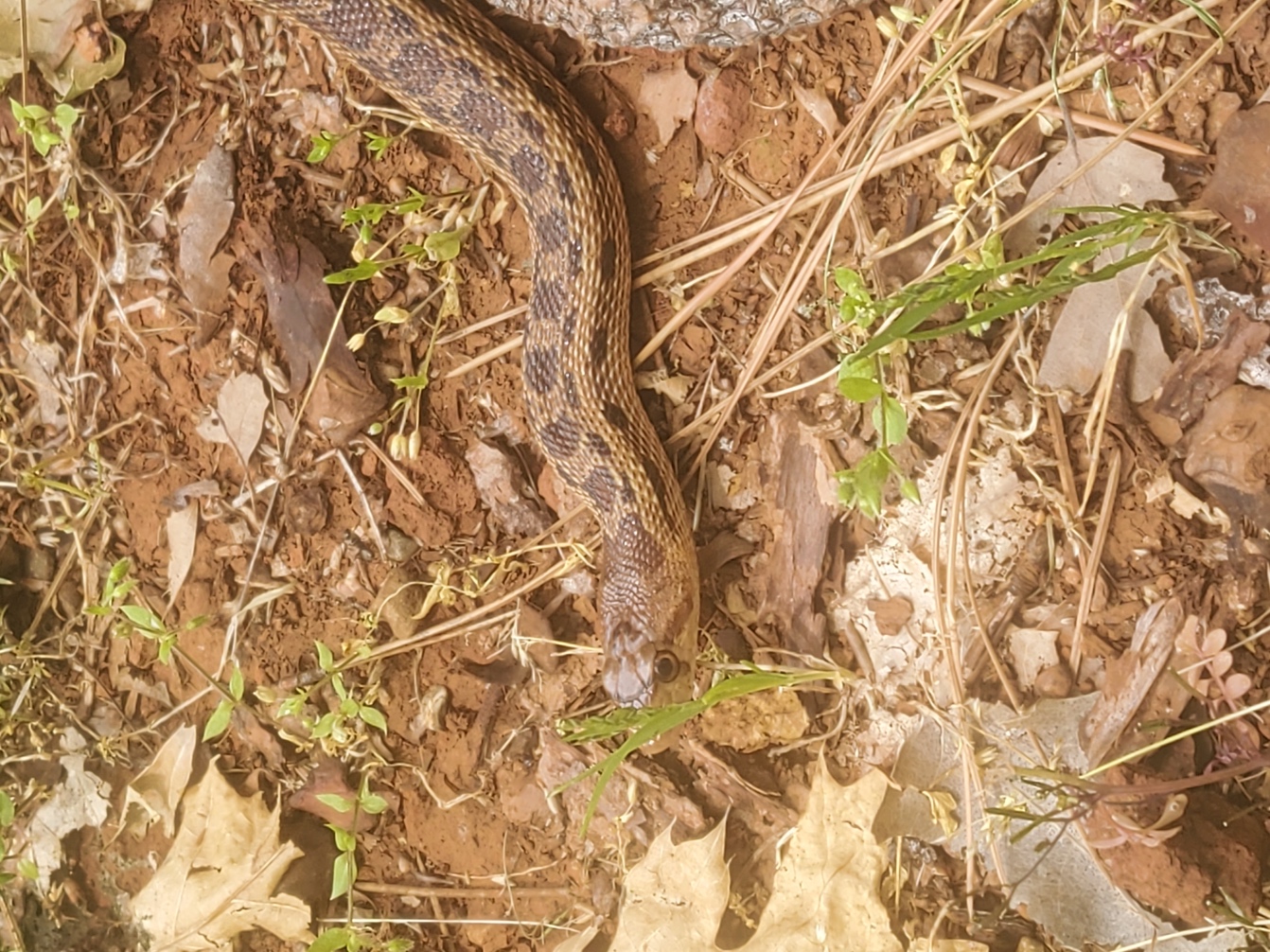 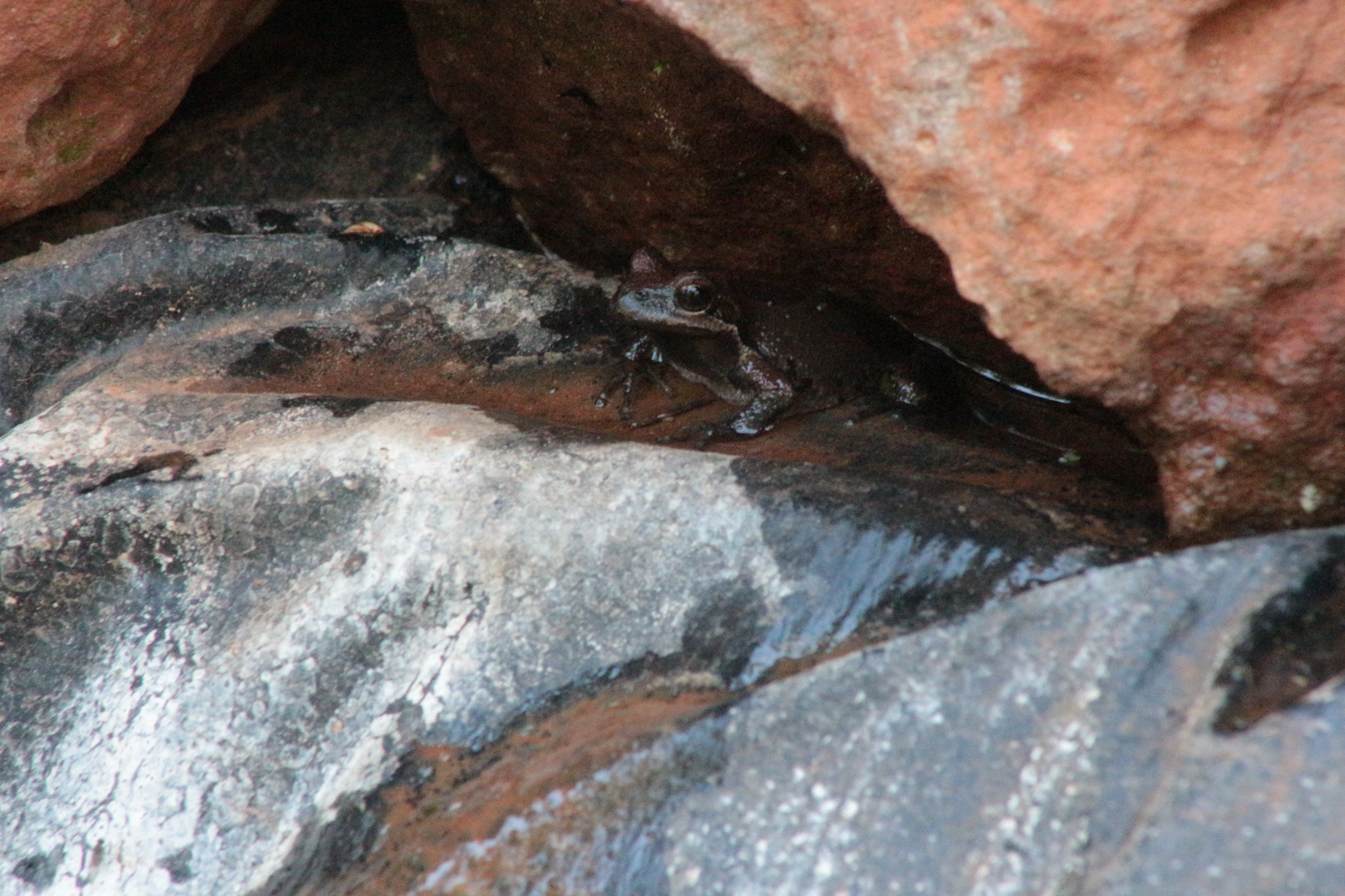 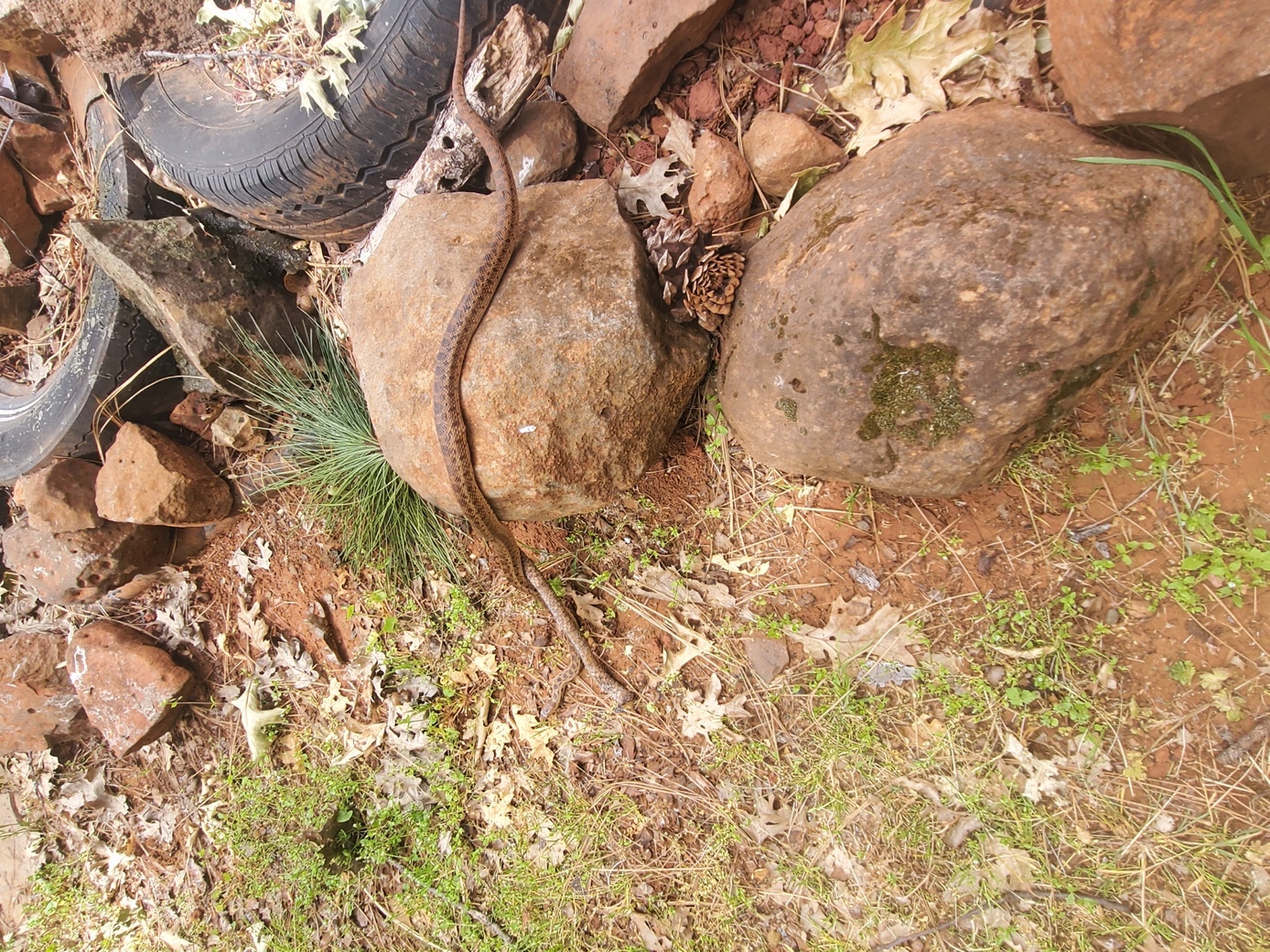 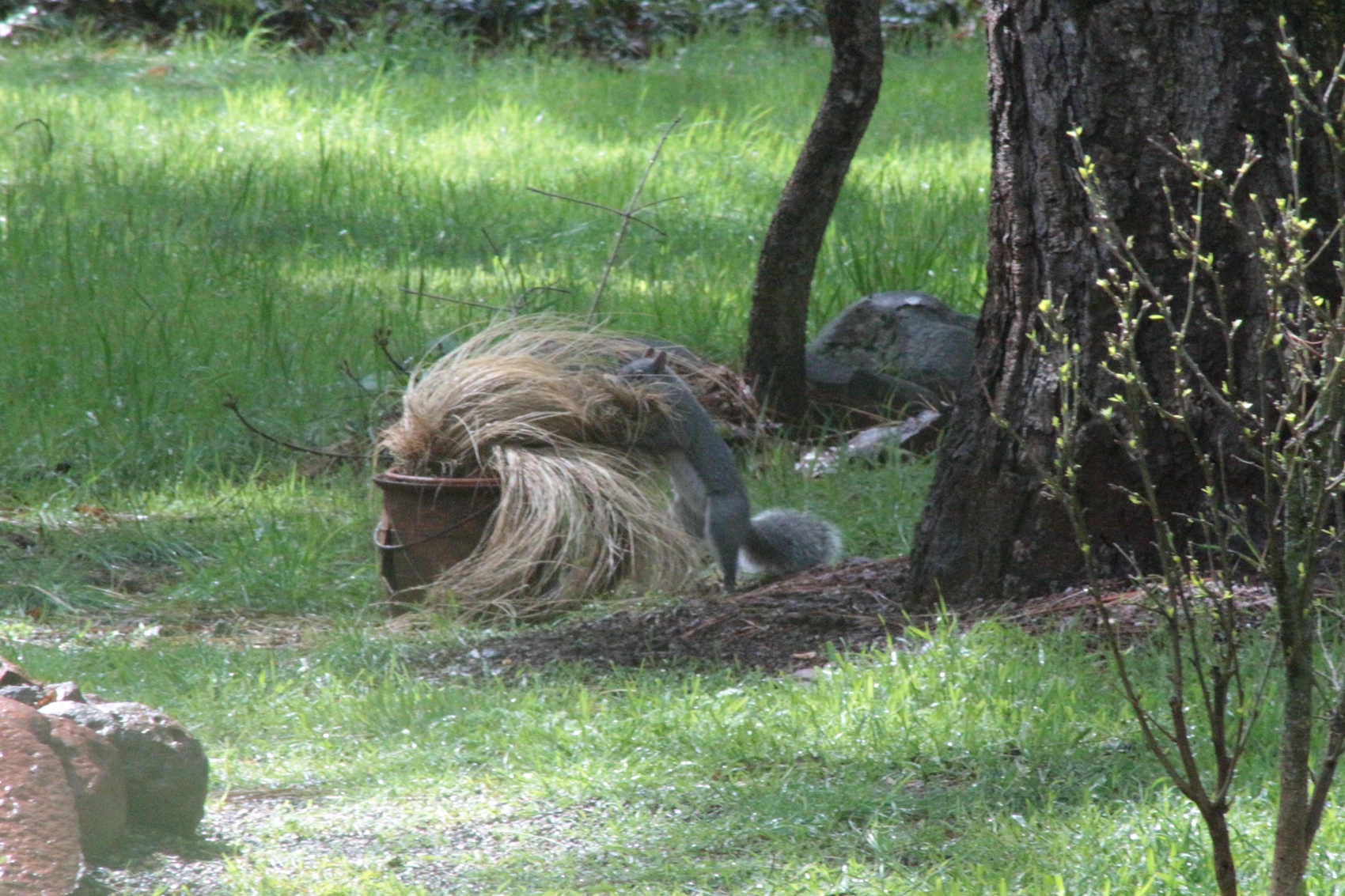 